МОУ «Средняя общеобразовательная школа №74 им. Ю.А. Гагарина» г. ЯрославльПамятка для родителей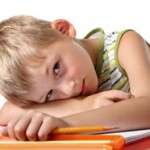 Как боротьсяс ленью ребенка?Научные исследования показали, что лень – неотъемлемая часть нашей жизни. И однажды наступает время, когда вы сталкиваетесь с детской ленью. Проблема на лицо: не убирает игрушки за собой, не идет выкидывать мусор и просто не реагирует на ваши слова о помощи.Чтобы бороться с ленью ребенка, запаситесь терпением, а если оно у вас уже иссякло – долготерпением. Настроились? Тогда начинаем!Личный пример«И в кого ты только такой!…» — сгоряча можете воскликнуть вы. И действительно, в кого? Чтобы эффективно бороться с ленью ребенка, нужен личный пример родителей. Вместе вытирайте пыль, делайте генеральную уборку. Проведите час разбора гардероба: вы аккуратно складываете свои вещи в шкафу, ребенок свои в комоде.ОтветственностьЗакрепите шефство над цветами, часть поливаете вы, а пару растений ребенок своей лейкой. Дети любят, когда им что-то поручают, это помогает им почувствовать себя важным и нужным. Внимание! Проследите, чтобы цветы поливались не чаще одного раза в день, процесс так увлекает! Доверьте ребенку-школьнику приготовить салат из имеющихся продуктов, дайте готовый рецепт, и вы увидите, как чадо будет сиять на семейном обеде, довольный собой и своим шедевром.МотивацияПсихологи говорят, что лень – это отсутствие мотивации. Мы, взрослые, не забудем наградить себя часом отдыха после трудового дня. Дайте мотивацию и ребенку. «Выгуляй, пожалуйста, собаку, а потом ты посмотришь мультфильм». «Убери, пожалуйста, игрушки и мы почитаем твою любимую сказку». Чаще пользуйтесь самой простой и действенной мотивацией – словами благодарности, не скупитесь на похвалу после сделанного дела. Также важно не переусердствовать с мотивацией: не обещайте вкусную награду или деньги.Отношение к выполнению любой работы, как к нудной обязанности, а не как процессу творчества, может привести к тому, что работа станет в тягость. Если к работе принуждать, то это может испортить отношение к любой работе даже у взрослых. А, что уж говорить о маленьком ребенке, который только начинает взрослеть.Еще ребенок может не сознательно не желать что-либо делать. Это в основном происходит в тех семьях, в которых взрослые выполняют все дела не потому, что им хочется их выполнять, а потому, что «надо».Я сам! Я сама!Кто чаще в вашей семье говорит эти слова? Вы или дети? Может быть, дети хотели убрать тарелки со стола, а вы подхватили их со словами: «Я сама». Не бойтесь небольших поломок, дайте детям возможность помогать вам, не пресекайте инициативу. Принцип «Я сам – я сама» помогает целенаправленно бороться с ленью ребенка.Превращаем труд в игруВ детстве основная деятельность – игра. В процессе игры дети учатся, совершают ошибки, узнают новое и просто живут. Превратите труд в игру, и вы увидите, как она самостоятельно начнет бороться с ленью ребенка.Игра на меткостьУборка игрушек может превратиться в испытания на меткость: вы держите корзину, ребенок целится и попадает.Рекорд ГинессаЗаведите блокнот с записями рекордов ребенка, для соревнования с самим собой. На время можно собирать игрушки, выкидывать мусор, заправлять постель, на улице соревноваться в беге с собакой. На утренней зарядке рекорд по приседаниям или отжиманиям. Нельзя на время убираться, чистить зубы, мыть посуду.Очень плохо, если у ребенка нет таких людей в близком окружении, которые смогли бы его вдохновить и заинтересовать на отношение к делу творчески.За ленью может еще скрываться и то, что ребенок хочет избежать неудачи. Даже взрослые не хотят выполнять дела, в которых они чувствуют себя слабыми. А, что уж здесь говорить о ребенке.Детская лень может также возникать из-за дефицита игр и движений в жизни ребенка. Это происходит в тех случаях, когда из ребенка пытаются раньше сделать взрослого. При этом, не давая ему вдоволь восполнить его возрастные потребности в движении и игре.Чего нужно избегать родителям?Гиперопека: где только ешь, пей, играй, расти, а все остальное за тебя мы выполним сами. Несколько лет воспитания, которое проходит в таком духе, потребует и столько же лет перевоспитания.Родители ребенка не слушают, а живут по принципу «надо и все». Ребенок тем самым учится что-то делать по принуждению, но не по своей инициативе.Пресекание личной инициативы ребенка. Если ребенок хочет помочь папе подать молоток, а маме помочь приготовить обед, полить огород детской леечкой с бабушкой, то не нужно прогонять его такими словами: «Не трогай, ты еще маленький!» Пусть в ребенке развивается активность и трудолюбие, не подавляйте это.Если родители переоценивают и недооценивают возможности своего ребенка, у него возникает то, что он пока не понимает своих задач и путей, как их решить.Иногда родителям будет полезно поставить на место собственного ребенка, любого другого кроху, чтобы их критика была более тактичной и деликатной.Родители также должны постараться творчески подойти к организации даже семейного досуга. Потому, что ленивое времяпрепровождение своего досуга, например, сидение за компьютером или телевизором, будет усваиваться и запоминаться ребенком, как жизненная норма, ленивый ребенок превратится в ленивого взрослого…Какие нужно выполнять родителям приемы, чтобы не допускать лени у ребенка?Первое – не нужно подавлять инициативу ребенка.Не доделывайте за кроху его неоконченные дела.Не нужно постоянно твердить ребенку, что он ленивый!Используйте соревновательные моменты.Нужно иногда все же выделять определенное время, чтобы полениться.Не сильно злоупотребляйте такими видами отдыха, как телевизор и компьютер.За ребенком нужно закрепить посильные для него дела.Постарайтесь помогать находить ребенку интересные для его возраста и темперамента занятия.И не в коем случае не использовать детский труд, как наказание!Бороться с ленью ребенка — не такая сложная задача, когда вы последовательны и постоянны в своих действиях. Занимайтесь воспитанием трудолюбия ежедневно, практикуйте пару советов и через какое-то время вы забудете, что такое ленивый ребенок!